HERD BOOK ORDER FORM£20.00 EACH INCLUDING POSTAGE AND PACKAGINGThe herd book will be published in February 2019. Orders to be received by the 3 February 2020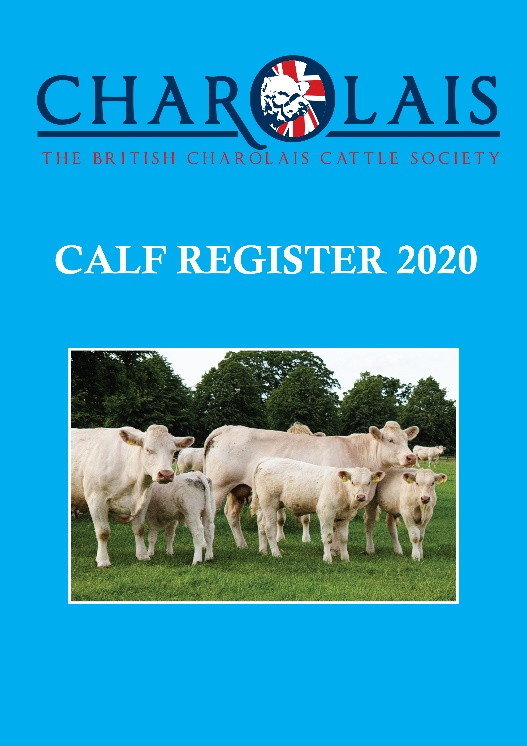 Herd Book 2020Quantity RequiredMEMBERSHIP NAME:MEMBERSHIP NAME:HERD PREFIX:HERD PREFIX:ADDRESS:ADDRESS:POST CODE: